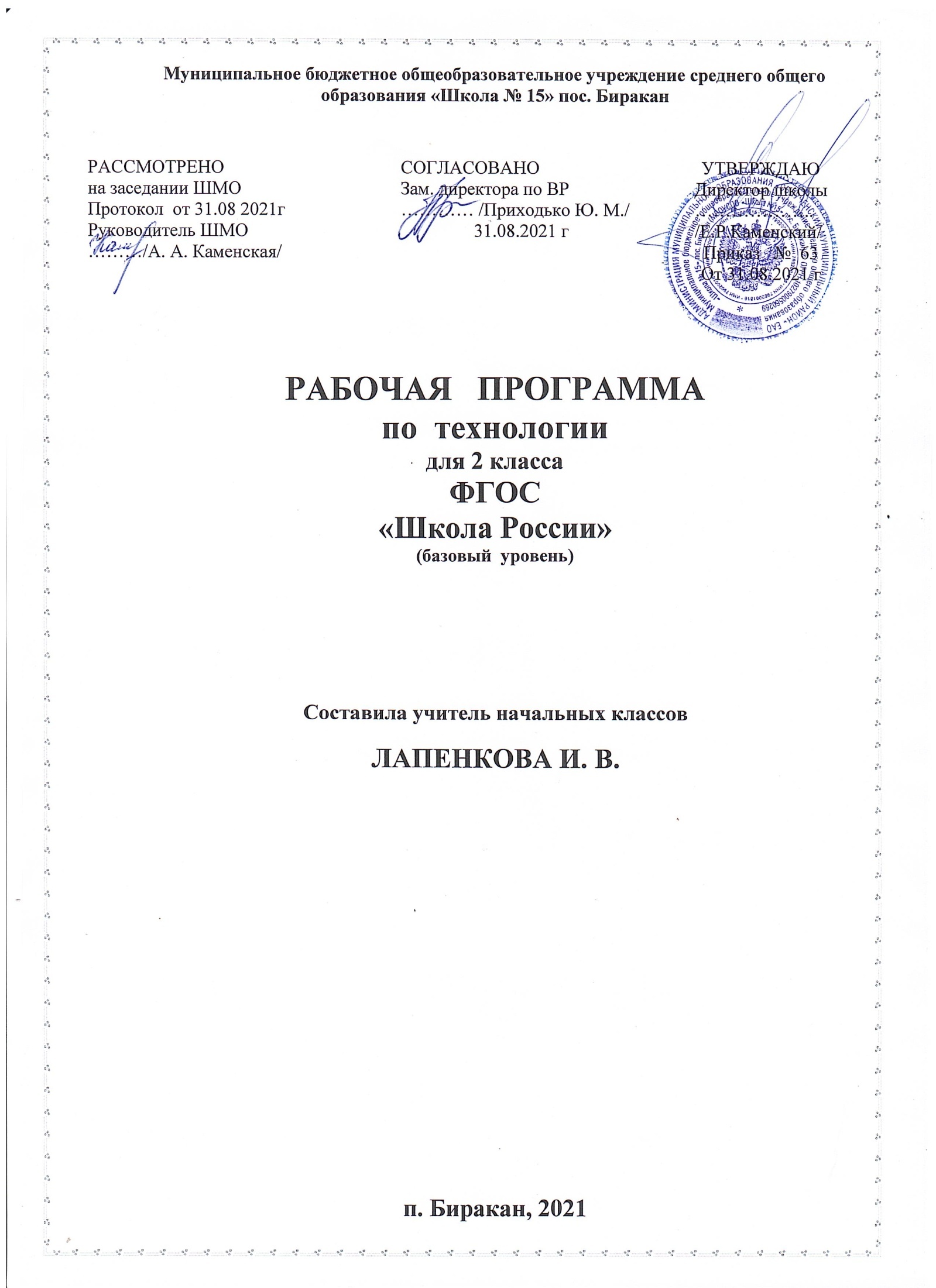 ПОЯСНИТЕЛЬНАЯ ЗАПИСКАПрограмма разработана на основе Примерной программы начального общего образования по технологии, рекомендованной Министерством образования и науки РФ /М.: Просвещение, 2008г., авторской программы по технологии Е.А. Лутцевой и Т.П. Зуевой «Технология. 1-4 классы», / М.: Просвещение, 2013./ и в соответствии с требованиями Федерального государственного образовательного стандарта начального общего образования / Министерство образования и науки Российской Федерации. — М., «Просвещение», 2010. Рабочая программа по технологии разработана на основе Федерального государственного образовательного стандарта начального общего образования, Концепции духовно-нравственного развития и воспитания личности гражданина России, примерной программы по технологии для начальной ступени образования.Цель изучения курса технологии – развитие социально-значимых личностных качеств (потребность познавать и исследовать неизвестное, активность, инициативность, самостоятельность, самоуважение и самооценка), приобретение первоначального опыта практической преобразовательной и творческой деятельности в процессе формирования элементарных конструкторско-технологических знаний и умений и проектной деятельности, расширение и обогащение личного жизненно-практического опыта, представлений о профессиональной деятельности человека.Изучение технологии в начальной школе направлено на решение следующих задач:стимулирование и развитие любознательности, интереса к технике, потребности познавать культурные традиции своего региона, России и других государств;формирование целостной картины мира, материальной и духовной культуры как продукта творческой предметно-преобразующей, художественно-конструкторской деятельности человека;формирование мотивации успеха и достижений, творческой самореализации на основе организации предметно-преобразующей, художественно-конструкторской деятельности;формирование первоначальных конструкторско-технологических знаний и умений;развитие знаково-символического и пространственного мышления, творческого и репродуктивного воображения, творческого мышления;развитие регулятивной структуры деятельности, включающей целеполагание, планирование, прогнозирование, контроль, коррекцию и оценку;формирование внутреннего плана деятельности на основе поэтапной отработки предметно - преобразовательных действий;развитие коммуникативной компетентности младших школьников на основе организации совместной продуктивной деятельности;ознакомление с миром профессий (в т.ч. профессии близких и родных), их социальным значением, историей возникновения и развития;овладение первоначальными умениями передачи, поиска, преобразования, хранения информации, использовании компьютера;поиск (проверка) необходимой информации в словарях, каталоге библиотеки.Место курса в учебном планеНа изучение курса «Технология» для 2 класса программа составлена на 34 часов (34 учебные недели). В неделю проводится по 1 занятию.ПЛАНИРУЕМЫЕ РЕЗУЛЬТАТЫ ОБУЧЕНИЯ ПО КУРСУ «ТЕХНОЛОГИЯ»ЛичностныеУчащийся научится с помощью учителя:объяснять свои чувства и ощущения от наблюдения объектов, иллюстраций, результатов трудовой деятельности мастера;уважительно относиться к чужому мнению, к результатам труда мастеров;понимать исторические традиции ремёсел, положительно относиться к людям ремесленных профессий.МетапредметныеРегулятивные УУДУчащийся научится с помощью учителя:формулировать цель деятельности на уроке;выявлять и формулировать учебную проблему (в ходе анализа предъявляемых заданий, образцов изделий);планировать практическую деятельность на уроке;выполнять пробные поисковые действия (упражнения) для выявления оптимального решения проблемы (задачи);предлагать конструкторско-технологические приёмы и способы выполнения отдельных этапов изготовления изделий (на основе пробных поисковых упражнений и продуктивных заданий в учебнике) из числа освоенных;работая по плану, составленному совместно с учителем, использовать необходимые средства (рисунки, инструкционные карты, приспособления и инструменты), осуществлять контроль точности выполнения операций (с помощью сложных по конфигурации шаблонов, чертёжных инструментов);определять успешность выполнения своего задания (в диалоге с учителем).Познавательные УУДУчащийся научится с помощью учителя:наблюдать конструкции и образы объектов природы и окружающего мира, традиции и творчество мастеров родного края;сравнивать конструктивные и декоративные особенности предметов быта и осознавать их связь с выполняемыми утилитарными функциями, понимать особенности декоративно-прикладных изделий, называть используемые для рукотворной деятельности материалы;понимать, что нужно использовать пробно-поисковые практические упражнения для открытия нового знания и умения;находить необходимую информацию, как в учебнике, так и в предложенных учителем словарях и энциклопедиях (в учебнике для 2 класса для этого предусмотрен словарь терминов, дополнительный познавательный материал);называть конструкторско-технологические и декоративно-художественные особенности объектов (графических и реальных), искать наиболее целесообразные способы решения задач из числа освоенных;самостоятельно делать простейшие обобщения и выводы.Коммуникативные УУДУчащийся научится с помощью учителя:вести небольшой познавательный диалог по теме урока, коллективно анализировать изделия;вступать в беседу и обсуждение на уроке и в жизни;слушать одноклассников и учителя, высказывать своё мнение;выполнять предлагаемые задания в паре, группе из 3-4 человек.ПредметныеОбщекультурные и общетрудовые компетенции. Основы культуры труда. Самообслуживание.Учащийся будет знать (на уровне представлений):об элементарных общих правилах создания рукотворного мира (прочность, удобство, эстетическая выразительность – симметрия, асимметрия);о гармонии предметов и окружающей среды;о профессиях мастеров родного края;о характерных особенностях изученных видов декоративно-прикладного искусства.Учащийся будет уметь:самостоятельно отбирать материалы и инструменты для работы;готовить рабочее место в соответствии с видом деятельности, поддерживать порядок во время работы, убирать рабочее место;выделять, называть и применять изученные общие правила создания рукотворного мира в своей предметно-творческой деятельности;самостоятельно выполнять доступные задания с опорой на технологическую карту в предложенных ситуациях на общие для всех простые правила поведения, делать выбор, какое мнение принять – своё или другое, высказанное в ходе обсуждения;применять освоенные знания и практические умения (технологические, графические, конструкторские) в самостоятельной интеллектуальной и практической деятельности.Технология ручной обработки материалов. Основы художественно-практической деятельности.Учащийся будет знать:обобщённые названия технологических операций: разметка, получение деталей из заготовки, сборка изделия, отделка;названия и свойства материалов, которые учащиеся используют в своей работе;происхождение натуральных тканей и их виды;способы соединения деталей из разных материалов, изученные соединительные материалы;основные характеристики и различие простейшего чертежа и эскиза;линии чертежа (линия контура и надреза, линия выносная и размерная, линия сгиба) и приёмы построения прямоугольника и окружности с помощью чертёжных инструментов;названия, устройство и назначение чертёжных инструментов (линейка, угольник, циркуль).Учащийся будет уметь:читать простейшие чертежи (эскизы);выполнять экономную разметку с помощью чертёжных инструментов с опорой на простейший чертёж (эскиз);оформлять изделия и соединять детали прямой строчкой и её вариантами;решать несложные конструкторско-технологические задачи;справляться с доступными практическими (технологическими) заданиями с опорой на образец и инструкционную карту.Конструирование и моделирование.Учащийся будет знать:неподвижный и подвижный способы соединения деталей;отличия макета от модели.Учащийся будет уметь:конструировать и моделировать изделия из различных материалов по модели, простейшему чертежу или эскизу;определять способ соединения деталей и выполнять подвижное и неподвижное соединение известными способами.Использование информационных технологий.Учащийся будет знать:о назначении персонального компьютера.Основное содержание программы по «Технологии» во 2 классеСодержание учебного предмета «Технология» имеет практико-ориентированную направленность. Практическая деятельность рассматривается как средство развития личностных и социально значимых качеств учащихся, а также формирования системы социальных технологических и универсальных учебных действий.Отличительные особенности отбора и построение содержания учебного материала:Включение адаптационного периода в 1 классе – 8 уроков, которые проводятся на улице в форме прогулок с дидактическими играми и наблюдениями или в классе.В 1 и 2 классах темы уроков отражают главным образом не названия изделий, а технологические операции, способы и приёмы, знания о материалах и конструкции,т. к. первые два года обучения – период освоения основных элементарных конструкторско-технологических знаний и умений. Дополнительные задания на сообразительность (в рабочей тетради) развивают творческие способности.В 3 и 4 классах основная форма практической работы – простейшие технологические проекты (групповые и индивидуальные), базой для которых являются уже усвоенные предметные знания и умения, а также постоянное развитие основ творческого мышления.В программу каждого класса включены поисковые пробные или тренировочные упражнения, с помощью которых учащиеся делают открытия новых знаний и умений для последующего выполнения изделий и проектов.Изготовление изделий не есть цель урока. Изделия (проектная работа)лишь средство для решения конкретных учебных задач. Выбор изделия не носит случайный характер, а отвечает цели и задачам каждого урока и подбирается в чётко придуманной последовательности в соответствии с изучаемыми темами. Любое изготавливаемое изделие доступно для выполнения и обязательно содержит не более одного-двух новых знаний и умений, которые могут быть открыты и освоены детьми в ходе анализа изделия и последующего его изготовления. Это обеспечивает получение качественного изделия за период времени не более 20 минут от урока и исключает домашние задания.Материал учебников и рабочих тетрадей представлен таким образом, что позволяет учителю на основе учебных тем составить программу внеурочного кружка (факультатива), а дополнительные образцы изделий изучаемых тем позволяют закрепить изученное, самосовершенствоваться получать удовольствие от продолжения понравившейся на уроках работы, повышать самооценку, видя положительный и качественный результат своей работы.Во 2 классе темы уроков отражают главным образом не названия изделий, а технологические операции, способы и приёмы, знания о материалах и конструкции. Изготовление изделий не есть цель урока. Изделия – лишь средство для решения конкретных учебных задач. Выбор изделия не сносит случайный характер, а отвечает цели и задачам каждого урока и подбирается в чётко продуманной последовательности в соответствии с изучаемыми темами. Любое изготавливаемое изделие доступно для выполнения и обязательно содержит не более 1-2 новых знаний и умений, которые могут быть открыты и освоены детьми в ходе анализа изделия и последующего его изготовления. Это обеспечивает получение качественного изделия за период времени не более 20 минут от урока и исключает домашнее задание.Методическая основа курса – организация максимально продуктивной творческой деятельности учащихся начиная с 1 класса. Репродуктивно осваиваются только технологические приёмы и способы. Главное в курсе – научить добывать знания и применять их в своей повседневной жизни, а также пользоваться различного рода источниками информации. Это сегодня гораздо важнее, чем просто запоминать и накапливать знания. Для этого необходимо развивать у учеников способность к рефлексии своей деятельности, умение самостоятельно идти от незнания к знанию. Этот путь идёт через осознание того, что известно и неизвестно, умение сформулировать проблему, наметить путь её решения, выбрать один из них, проверить его и оценить полученный результат, а в случае необходимости повторять попытку до получения качественного результата.Основные продуктивные методы – наблюдение, размышление, обсуждение, открытие новых знаний, опытные исследования предметной среды, перенос известного в новые ситуации и т. п. с их помощью учитель ставит каждого ребёнка в позицию субъекта своего учения, т. е. делает ученика активным участником процесса познания мира. Для этого урок строится таким образом, чтобы в первую очередь обращаться к личному опыту учащихся, а учебник использовать для пополнения этого опыта научной информацией с последующим обобщением и практическим освоением приобретённых знаний и умений.Результатом освоения содержания становятся заложенные в программе знания и умения, а также качественное выполнение практических и творческих работ, личностные изменения каждого ученика в его творческом, нравственном, духовном, социальном развитии.Для обеспечения качества практических работ в курсе предусмотрено выполнение пробных поисковых упражнений, направленных на открытие и освоение программных технологических операций, конструктивных особенностей изделий. Упражнения предваряют изготовление предлагаемых изделий, помогают наглядно, практически искать оптимальные технологические способы и приёмы и являются залогом качественного выполнения целостной работы. Они предлагаются на этапе поиска возможных вариантов решения конструкторско-технологической или декоративно-художественной проблемы, выявленной в результате анализа предложенного образца изделия.Отметка деятельности учащихся осуществляется в конце каждого урока. Оцениваются:качество выполнения изученных на уроке технологических способов и приёмов и работы в целом;степень самостоятельности (вместе с учителем, с помощью учителя, под контролем учителя);уровень творческой деятельности (репродуктивный, продуктивный или частично продуктивный), найденные продуктивные конструкторские и технологические решения.Предпочтение следует отдавать качественной оценке деятельности каждого ребёнка на уроке: его личным творческим находкам в процессе обсуждений и самореализации. Предпочтение следует отдавать качественной оценке деятельности каждого ребёнка на уроке: его личным творческим находкам в процессе обсуждений и самореализации.Развитие творческих способностей обеспечивается деятельностным подходом к обучению, стимулирующим поиск и самостоятельное решение конструкторско-технологических или декоративно-художественных задач, опорой на личный опыт учащихся и иллюстративный материал, систему вопросов, советов и задач (рубрика «Советы мастера» в 1-2 классах, рубрика «Конструкторско – технологические задачи» в 3-4 класса), активизирующих познавательную поисковую, в том числе проектную, деятельность. На этой основе создаются условия для развития у учащихся умений наблюдать, сравнивать, вычленять известное и неизвестное, анализировать свои результаты и образцы профессиональной деятельности мастеров, искать оптимальные пути решения возникающих эстетических, конструктивных и технологических проблем.Развитие духовно-нравственных качеств личности, уважения к культуре своей страны и других народов обеспечиваются созерцанием и обсуждением художественных образцов культуры, а также активным включением учащихся в доступную художественно-прикладную деятельность на уроках и на внеурочных занятиях.Деятельность учащихся на уроках первоначально носит главным образом индивидуальный характер с постепенным увеличением доли коллективных работ, особенно творческих, обобщающего характера. Начиная со 2 класса, дети постепенно включаются в доступную элементарную проектную деятельность, которая направлена на развитие творческих черт личности, коммуникабельности, чувства ответственности, умения искать и пользоваться информацией. Она предполагает включение учащихся в активный познавательный и практический поиск от выдвижения идеи и разработки замысла изделия, (ясное целостное представление о будущем изделии – его назначении, выборе конструкции, художественных материалов, инструментов, определении рациональных приёмов и последовательности выполнения) до практической реализации задуманного.Виды учебной деятельности учащихся:простейшие наблюдения и исследования свойств материалов, способов их обработки, конструкций, их свойств, принципов и приёмов их создания;моделирование, конструирование из разных материалов (по образцу, модели, условиям использования и области функционирования предмета, техническим условиям);решение доступных конструкторско-технологических задач (определение области поиска, поиск недостающей информации, определение спектра возможных решений, выбор оптимального решения), творческих художественных задач (общий дизайн, оформление);простейшее проектирование (принятие идеи, поиск и отбор необходимой информации, окончательный образ объекта, определение особенностей конструкции и технологии изготовления изделия, подбор инструментов, материалов, выбор способов их обработки, реализация замысла с корректировкой конструкции и технологии, проверка изделия в действии, представление (защита) процесса и результата работы).Тематику проектов, главным образом, предлагает учитель, но могут предлагать и сами учащиеся после изучения отдельных тем или целого тематического блока. В зависимости от сложности темы творческие задания могут носить индивидуальный или коллективный характер.СОДЕРЖАНИЕ КУРСАОбщекультурные и общетрудовые компетенции (знания, умения и способы деятельности). Основы культуры труда, самообслуживания.Трудовая деятельность и её значение в жизни человека. Рукотворный мир как результат труда человека; разнообразие предметов рукотворного мира (архитектура, техника, предметы быта и декоративно-прикладного искусства и др. разных народов России и мира).Элементарные общие правила создания предметов рукотворного мира (удобство, эстетическая выразительность, прочность; гармония предметов и окружающей среды). Бережное отношение к природе как источнику сырьевых ресурсов. Мастера и их профессии, традиции и творчество мастера в создании предметной среды (общее представление).Анализ задания, организация рабочего места, планирование трудового процесса. Рациональное размещение на рабочем месте материалов и инструментов. Отбор и анализ информации (из учебника и других дидактических материалов), её использование в организации работы. Контроль и корректировка хода работы. Работа в малых группах, осуществление сотрудничества, выполнение социальных ролей (руководитель и подчинённый). Элементарная творческая и проектная деятельность (создание замысла, его детализация и воплощение). Несложные коллективные, групповые и индивидуальные проекты. Результат проектной деятельности – изделия, услуги (например, помощь ветеранам, пенсионерам, инвалидам), праздники и т.п. Выполнение доступных работ по самообслуживанию, домашнему труду, оказание помощи младшим, сверстникам и взрослым.Технология ручной обработки материалов. Элементы графической грамоты.Общее понятие о материалах, их происхождении. Исследование элементарных физических, механических и технологических свойств материалов, используемых при выполнении практических работ. Многообразие материалов и их практическое применение в жизни.Подготовка материалов к работе. Экономное расходование материалов. Выбор материалов по их декоративно-художественным и конструктивным свойствам, использование соответствующих способов обработки материалов в зависимости от назначения изделия.Инструменты и приспособления для обработки материалов (знание названий используемых инструментов), знание и соблюдение правил их рационального и безопасного использования.Общее представление о технологическом процессе: анализ устройства и назначения изделия; выстраивание последовательности практических действий и технологических операций; подбор материалов и инструментов; экономная разметка; обработка с целью получения деталей, сборка, отделка изделия; проверка изделия в действии, внесение необходимых дополнений и изменений. Называние и выполнение основных технологических операций ручной обработки материалов: разметка (на глаз, по шаблону, лекалу, копированием; с помощью линейки, угольника, циркуля), обработка материала (отрывание, резание ножницами и канцелярским ножом, сгибание, складывание), сборка и соединение деталей (клеевое, ниточное, проволочное, винтовое), отделка изделия или его деталей (окрашивание, вышивка, аппликация и др.). умение читать инструкционную и технологическую карты и изготавливать изделие с опорой на неё.Использование измерений и построений для решения практических задач. Виды условных графических изображений: рисунок, простейший чертёж, эскиз, развёртка, схема (их узнавание). Назначение линий чертежа (контур, линия надреза, сгиба, размерная, осевая, центровая, линия разрыва). Чтение условных графических изображений, чертежа. Разметка деталей с опорой на простейший чертёж, эскиз. Изготовление изделий по рисунку, простейшему чертежу или эскизу, схеме.Конструирование и моделирование.Общее представление о мире техники (транспорт, машины и механизмы). Изделие, деталь изделия (общее представление). Понятие о конструкции изделия:; различные виды конструкций и способов их сборки. Виды и способы соединения деталей. Основные требования к изделию (соответствие материала, конструкции и внешнего оформления назначению изделия). Конструирование и моделирование изделий из различных материалов по образцу, модели, рисунку, простейшему чертежу и по заданным условиям (конструкторско-технологическим, функциональным, декоративно-художественным и др.).Практика работы на компьютере.Информация, её отбор и систематизация. Способы получения, хранения, переработки информации.Назначение основных устройств компьютера для ввода, вывода, обработки информации. Включение и выключение компьютера и подключаемых к нему устройств. Клавиатура, общее представление о правилах клавиатурного письма, пользование мышью, использование простейших средств текстового редактора. Простейшие приёмы поиска информации по ключевым словам, каталогам. Соблюдение безопасных приёмов труда при работе на компьютере; бережное отношение к техническим устройствам. Работа с ОЭР (электронными образовательными ресурсами), готовыми материалами на электронных носителях (CD /DVD).Работа с простыми информационными объектами: текст, таблица, схема, рисунок, их преобразование, создание, сохранение, удаление. Создание небольшого текста по интересной детям тематике. Вывод текста на принтер. Использование рисунков из ресурса компьютера. Освоение программ Word, PowerPoint.ТЕМАТИЧЕСКИЙ ПЛАНФорма проведения промежуточной аттестацииФорма годовой промежуточной аттестации согласно учебного плана: творческая работа в форме аппликацииУЧЕБНО-МЕТОДИЧЕСКОЕ И МАТЕРИАЛЬНО-ТЕХНИЧЕСКОЕ ОБЕСПЕЧЕНИЕКалендарно - тематическое планирование по технологии, 2 класс, 34 часаПромежуточная аттестация по технологии во 2 класс в форме творческой работыТема. Что интересного в работе архитектора? Наш проект. Макет села.Цели: Образовательные:  Познакомить с профессией архитектора, понятиями «проект», «макет». Формировать представлений о процессе строительства здания. Научить создавать макет города (микрорайона). Формировать умение работать в группах по плану. Формировать навыки культуры труда: умение работать с различными материалами, Организовывать свое рабочее место, соблюдать санитарно-гигиенические требования. Развивающие: Расширять кругозор учащихся. Развивать творческие способности.Воспитательные: Воспитывать эстетическое отношение к предметам, внимание, аккуратность, коллективизм, трудолюбие.Задачи:учить анализу и планированию изделия по образцу, обучению работе по чертежу; закрепить приёмы разметки бумаги карандашом по линейке, резанья ножницами, сборки на клею;  познакомить со строительными профессиями и машинами; воспитывать уважение к людям труда; осваивать новые формы поиска, обработки и анализа информации; закреплять навыки групповой и индивидуальной работы; развивать коммуникативные навыки при работе в группе.Тип урока: Комплексное применение знанийПланируемые результаты (предметные)Получат представление о профессии архитектора, содержании его работы. Познакомятся с образцами зодчества, конструкцией макетов зданий, технологий их изготовления, изготовления объемных деталей путем надрезания и складывания. Научатся выполнять разметку, составлять план работы, работать по технологической карте, подбирать самостоятельно материалы и инструменты для работы, оценивать результаты выполненной работыЛичностные результатыПроявляют устойчивый интерес к творческой деятельности; испытывают чувство уверенности в себеУниверсальные учебные действия (метапредметные)Познавательные: находить необходимую информацию в учебных пособиях, наблюдать, делать выводы.Регулятивные: принимать и сохранять учебную задачу; определять в диалоге с учителем успешность выполнения задания.Коммуникативные: рассуждать, формулировать ответы на вопросы, вступать в учебное сотрудничество, работать в группеХод урокаI. Мотивирование учебной деятельности.II. Постановка учебной задачи1.Беседа.— Если мы с вами выйдем на улицу, то увидим множество самых разных зданий: магазины, школы, офисы и др.- Как это все назвать одним словом? (Архитектура.)— Кто придумывает и проектирует здания? (Архитектор)— Кто строит дома? Рассмотрите иллюстрации в учебнике (с. 102-403).- Какие средства выразительности использует архитектор при создании домов?— Какие способы декорирования зданий применяются архитекторами для украшения современных зданий?III. Актуализация знаний и способов действий1.Беседа.— Выполните задания в учебнике (с. 102—103).— Предлагаю вам сегодня выполнить проект «Строим село»2. Работа с учебником.— Рассмотрите иллюстрации в учебнике (с. 104).- Из какого материала изготовлен изображенный на рисунке макет?- Каким способом плоскому листу бумаги придан объем?- Как он выполняется?Демонстрирует приемы работы.3. Физкультминутка.Катились колеса, колеса, колеса. (Руки согнуты, толкающие движения.)
Катились колеса всё влево, всё косо. (Руки на поясе, вращательные движения туловищем.)
Скатились колеса на луг под откос. (Вращательные движения в другую сторону.)
И вот что осталось от этих колес. (Выпрямиться, развести руки в стороны.)IV. Закрепление знаний и способов действий1. Анализ готовых образцов.2. Определение собственного замысла.3. Планирование предстоящей работы.4. Практическая работа. Задание: изготовить макет села.Наблюдение за работой обучающихся и оказание помощи в выполнении задания.5. Уборка рабочих мест.6. Выставка работ.Рассматривание работ (оценить готовые изделия по критериям в памятке 3, с.135).V. Рефлексия учебной деятельности (итог)— Какую работу вы сегодня выполнили?— Из какого материала?
— Понравился ли вам урок?— Дайте оценку уроку.Приложение-презентация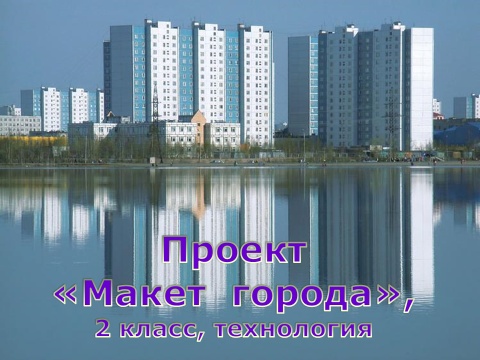 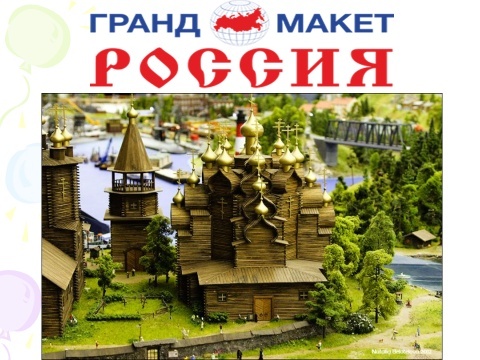 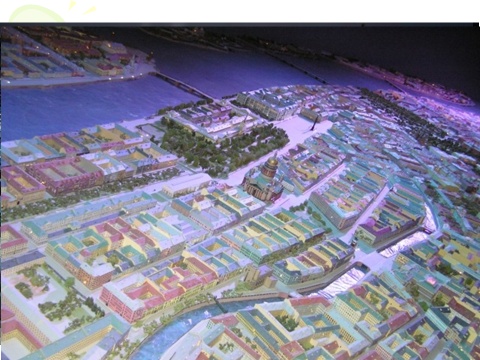 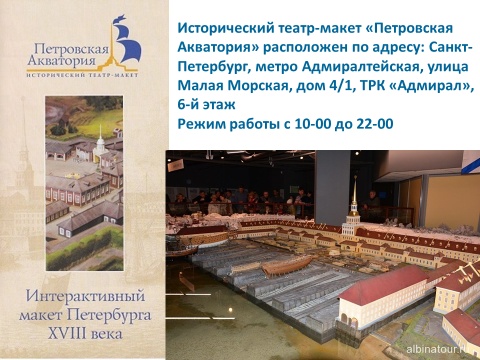 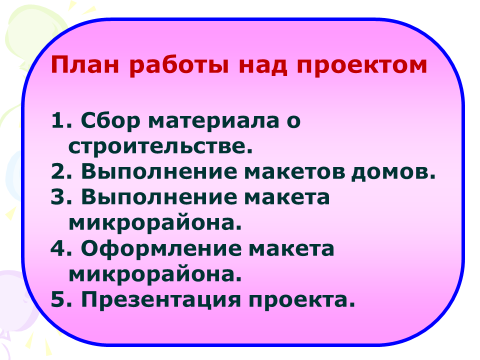 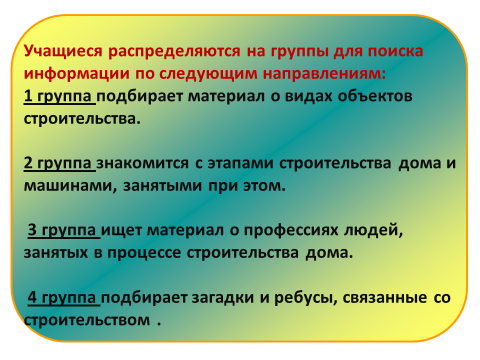 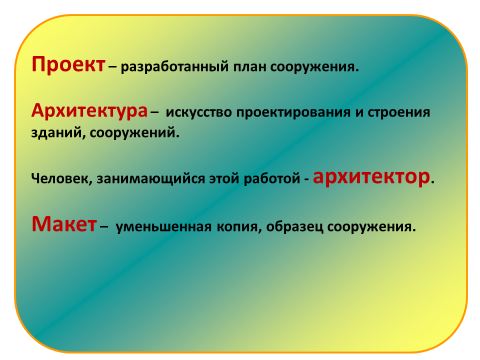 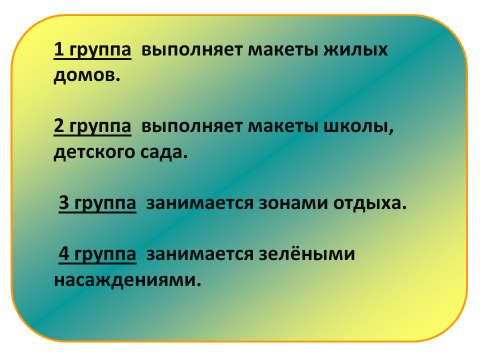 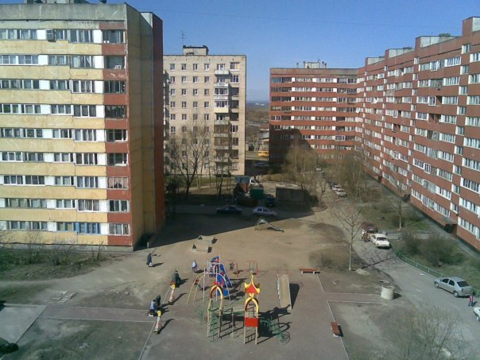 №Наименование объектов и средств материально-технического обеспечения1Рабочая программа «Технологи 1-4 классы». Лутцева Е.А., Зуева Т. П.РАБОЧИЕ ТЕТРАДИРАБОЧИЕ ТЕТРАДИ2Лутцева Е.А., Зуева Т. П. Технология 2 классУЧЕБНО-ПРАКТИЧЕСКОЕ ОБОРУДОВАНИЕУЧЕБНО-ПРАКТИЧЕСКОЕ ОБОРУДОВАНИЕ4Набор инструментов и приспособлений для работы с различными материалами в соответствии с программой обучения.5Наборы конструкторов.6Действующие модели механизмов.7Набор демонстрационных материалов.8Модели геометрических фигур.9Наборы цветной и белой бумаги, картона.10Текстильные материалы (ткани, нитки, тесьма).11Наборы пластических материалов (пластилин).12Полимерные материалы (плёнки).13Природные материалы.ТЕХНИЧЕСКИЕ СРЕДСТВА ОБУЧЕНИЯТЕХНИЧЕСКИЕ СРЕДСТВА ОБУЧЕНИЯ14Персональный компьютер.15Мультимедийный проектор.16Фотоаппарат цифровой.17Магнитная доска.ОБОРУДОВАНИЕ КЛАССАОБОРУДОВАНИЕ КЛАССА18Шкафы для хранения учебников, дидактических материалов, пособий, учебного оборудования и пр.19Стол учительский с тумбой.21Ученические парты двухместные с комплектом стульев.22Магнитные доски для вывешивания иллюстративного материала.23Рамки или паспарту для экспонирования детских работ (фронтальных композиций) на выставках.№темак-во часов1Художественная мастерская 10 ч2Чертёжная мастерская7 ч3Конструкторская мастерская 9 ч4Рукодельная мастерская8 ч№Тема урока.(страницы тетради)Количество часовРешаемые проблемыПланируемые результаты (в соответствии с ФГОС)Планируемые результаты (в соответствии с ФГОС)Планируемые результаты (в соответствии с ФГОС)Планируемые результаты (в соответствии с ФГОС)датадата№Тема урока.(страницы тетради)Количество часовРешаемые проблемыПонятияПредметныерезультатыУУД:регулятивные; познавательные; коммуникативные.ЛичностныерезультатыпланфактХудожественная мастерская ( 10 ч.)Художественная мастерская ( 10 ч.)Художественная мастерская ( 10 ч.)Художественная мастерская ( 10 ч.)Художественная мастерская ( 10 ч.)Художественная мастерская ( 10 ч.)Художественная мастерская ( 10 ч.)Художественная мастерская ( 10 ч.)Художественная мастерская ( 10 ч.)Художественная мастерская ( 10 ч.)1Что ты уже знаешь?1Как можно изготовить изделие из деталей, размеченных по шаблону; в технике оригами?Технология,  шаблон, оригами.Научиться применять ранее освоенное для выполнения практического задания.Р.- организовывать рабочее места, определять тему, ставить  цели и задачи урока совместно с учителем, изготавливать изделие с опорой на план.П.- наблюдать, сравнивать и называть различные материалы, технологические операции, анализировать образцы изделий, делать выводы, отбирать необходимые материалы.К.- принимать участие в беседе, обсуждении.Развитие навыков сотрудничества со взрослыми и сверстниками в различных социальных ситуациях, умение не создавать конфликты и находить выходы из спорных ситуаций.2Зачем художнику знать о цвете, форме и размере?1Как изготовить композицию из семян растений?Тон, форма, размер- средства художественной выразительности.Научиться составлять композиции по образцу и собственному замыслу, обучиться умению выбирать правильный план работы из двух предложенных.Р.- рационально размещать мате-риалы и инструменты при работе с бумагой и картоном, отделять известное от неизвестного, соста-влять план предстоящей работы и придерживаться его, оценивать результат своей деятельности.П.- наблюдать и сравнивать при-родные материалы по форме и тону, классифицировать их по этим признакам, сравнивать кон-структивные особенности схожих изделий, делать выводы о наблюдаемых изделиях.К.-аде-кватно использовать речь для пла-нирования и регуляции своей деятельности.Воспитание бережного отношения к окружающей природе и труду мастеров.3Какова роль цвета в композиции?1Как изготовить аппликацию, композицию с различными цветовыми сочетаниями материалов?Цвет- средство художественной выразительности, цветовой круг, цветосочетаниеНаучиться подбирать близкие по цвету и контрастные цвета, использовать линейку в качестве шаблона, размечать детали по шаблону, составлять композиции по образцу и собственному замыслу, обучиться умению выбирать правильный план работы из двух предложенных.Р.- организовывать рабочее место для работы с бумагой и картоном, понимать поставленную цель, отделять известное от нового, отбирать необходимые материалы для работы,  составлять план предстоящей практической работы, придерживаться его, осуществлять контроль по шаблону.П.- наблюдать и сравнивать различные цветосочетания и композиции, анализировать образцы изделия по памятке, открывать новые знания, решать поставленные задачи через пробные упражнения, делать выводы о наблюдаемых изделиях, обобщать, искать дополнительную информацию в книгах, энциклопедиях, Интернете.К.- вступать в диалог (отвечать на вопросы, задавать вопросы, уточнять непонятное), слушать и понимать речь других, допускать существование различных точек зрения, оценивать результаты своей деятельности и труда одноклассников.Формирование эстетических потребностей, ценностей и чувств, развитие доброжелательности, эмоционально-нравственной отзывчивости, понимания и сопереживания чувствам других людей.4Какие бывают цветочные композиции?1Как изготовить композиции разных видов.Виды композиции - центральная вертикальная, горизонтальная. Центр композиции.Познакомиться с разными видами композиции, научиться видеть композиции в работах художников, составлять разные виды композиций из листьев, подбирать цветосочетания бумагиР.- организовывать рабочее место для работы с бумагой и картоном, понимать поставленную цель, отделять известное от нового, отбирать необходимые материалы для работы,  составлять план предстоящей практической работы, придерживаться его, осуществлять контроль по шаблону.П.- наблюдать и сравнивать различные цветосочетания и композиции, анализировать образцы изделия по памятке, открывать новые знания, решать поставленные задачи через пробные упражнения, делать выводы о наблюдаемых изделиях, обобщать, искать дополнительную информацию в книгах, энциклопедиях, Интернете.К.- вступать в диалог (отвечать на вопросы, задавать вопросы, уточнять непонятное), слушать и понимать речь других, допускать существование различных точек зрения, оценивать результаты своей деятельности и труда одноклассников.Развитие творческих способностей, воображения, наблюдения, сравнения, классификации, обобщения как средств интеллектуальной адаптации. Обращение внимания детей на необходимость бережного отношения к природе.5Как увидеть белое изображение на белом фоне?1Как изготовить рельефную композицию из белой бумаги?Светотень, плоские и объемные геометрические формы.Научиться приемам получения объемных форм из бумажного листа, размечать несколько одинаковых деталей по шаблону и придавать им объем, наклеивать за фрагмент, точечно, использовать законы композиции.Р.- организовывать рабочее место для работы с бумагой и картоном, понимать поставленную цель, отделять известное от нового, отбирать необходимые материалы для работы,  составлять план предстоящей практической работы, придерживаться его, осуществлять контроль по шаблону.П.- наблюдать и сравнивать различные цветосочетания и композиции, анализировать образцы изделия по памятке, открывать новые знания, решать поставленные задачи через пробные упражнения, делать выводы о наблюдаемых изделиях, обобщать, искать дополнительную информацию в книгах, энциклопедиях, Интернете.К.- вступать в диалог (отвечать на вопросы, задавать вопросы, уточнять непонятное), слушать и понимать речь других, допускать существование различных точек зрения, оценивать результаты своей деятельности и труда одноклассников.Формирование целостного , социально ориентированного взгляда на мир в его ограничен-ном единстве и разнооб-разии природы.6Что такое симметрия? Как получить симметричные детали?1Как изготовить композицию из симметричных бумажных деталей?Симметрия. ось симметрии. Научиться определять симметричные и несимметричные изображения и предметы. Познакомиться с образцами традиционного искусства, выполненными в технике симметричного вырезания. Научиться размечать симметричные детали складыванием заготовок в несколько слоев, гармошкой и на « глаз».Р.- организовывать рабочее ме-сто, понимать поставленную цель, рационально размещать материалы и инструменты, от-бирать необходимые материалы.П.- наблюдать и сравниватьра-зличные цветосочетания, ком-позиции, сравнивать  констру-ктивные особенности схожих изделий, делать выводы о на-блюдаемых изделиях, откры-вать новые знания, решать по-ставленные задачи через про-бные упражнения, изготав-ливать изделие с опорой на рисунки и план.К.- принимать участие в коллективном  обсуждении проблемы, адекватно относиться к оценке учителя и одноклассников.Мотивация к творческому труду, к работе на результат, бережное отношение к окружающей природе,  уважительное отношение к людям труда.7Можно ли сгибать картон? Как?1Как можно качественно согнуть картон?Биговка. Виды и свойства картона.Повторить сведения о картоне. Освоить биговку, упражняться в ее выполнении по сгибам деталей.Р.- организовывать рабочее место для работы с бумагой и картоном, понимать поставленную цель, отделять известное от нового, отбирать необходимые материалы для работы,  составлять план предстоящей практической работы, придерживаться его, осуществлять контроль по шаблону, проверять изделие в действии, корректировать при необходимости его конструкциюП.- соотносить картонные изображения животных и их шаблоны, сравнивать  конструктивные особенности схожих изделий, делать выводы о наблюдаемых изделиях, открывать новые знания, решать поставленные задачи через пробные упражнения, использовать полученные знания в схожих ситуациях, искать дополнительную информацию в книгах, энциклопедиях, Интернете.К.- осваивать умение договариваться и помогать друг другу в совместной работе, обсуждать и оценивать свои знания.Осознание необходимости бережного отношения к  деревьям, книгам, тетрадям. Практическая и интеллектуальная адаптация учащихся.8Наши проекты. Африканская саванна1Как изготовить изделия сложных форм в одной тематике, работая в  малой группе.Творческий замысел, силуэт.Научиться распределять обязанности и работать в группах по 4-6 человек по единому творческому замыслу с опорой на рисунки.Р.- организовывать рабочее место для работы с бумагой и картоном, понимать поставленную цель, отделять известное от нового, отбирать необходимые материалы для работы,  составлять план предстоящей практической работы, придерживаться его, осуществлять контроль по шаблону, проверять изделие в действии, корректировать при необходимости его конструкциюП.- соотносить картонные изображения животных и их шаблоны, сравнивать  конструктивные особенности схожих изделий, делать выводы о наблюдаемых изделиях, открывать новые знания, решать поставленные задачи через пробные упражнения, использовать полученные знания в схожих ситуациях, искать дополнительную информацию в книгах, энциклопедиях, Интернете.К.- осваивать умение договариваться и помогать друг другу в совместной работе, обсуждать и оценивать свои знания.Осмысление необходимости бережного от-ношения к ок-ружающей природе, фор-мирование эс-тетических по-требностей, ценностей и чувств, разви-тие доброже-лательности, эмоционально-нравственной отзывчивости.Развитие навыков сотрудни-чества со взрослыми и свер-стниками в ра-зличных соци-альных ситуа-циях, умение не создавать конфликты и находить вы-ходы из спор-ных ситуаций.9Как плоское превратить в объёмное?1Как изготовить изделия с использованием приемов получения объема с разметкой по половине шаблона?Объемная ( выпуклая) деталь, надрезание.Научиться получать объемные детали путем надрезания и последующего складывания части детали, упражняться в изготовлении выпуклой детали клюва, в разметке детали по половине шаблона, закрепить умение выполнять биговку.Р.- организовывать рабочее место для работы с бумагой и картоном, понимать поставленную цель, отделять известное от нового, отбирать необходимые материалы для работы,  составлять план предстоящей практической работы, придерживаться его, осуществлять контроль по шаблону, проверять изделие в действии, корректировать при необходимости его конструкциюП.- соотносить картонные изображения животных и их шаблоны, сравнивать  конструктивные особенности схожих изделий, делать выводы о наблюдаемых изделиях, открывать новые знания, решать поставленные задачи через пробные упражнения, использовать полученные знания в схожих ситуациях, искать дополнительную информацию в книгах, энциклопедиях, Интернете.К.- осваивать умение договариваться и помогать друг другу в совместной работе, обсуждать и оценивать свои знания.Осмысление бережного отношения к окружающему природному пространству.Воспитание чувства справедливости и правдивости при оценке своих умений и умений одноклассников.10Как согнуть картон по кривой линии? Проверим себя1Как изготовить изделие с деталями, имеющими кривые сгибы, с разметкой по половине шаблона.Мифы, сказки, криволинейное сгибание.Научиться криволинейному сгибанию картона, упражняться по освоению приема криволинейного сгиба. Закреплять умение выполнять биговку, размечать детали по половине шаблона.Р.- организовывать рабочее место для работы с бумагой и картоном, понимать поставленную цель, отделять известное от нового, отбирать необходимые материалы для работы,  составлять план предстоящей практической работы, придерживаться его, осуществлять контроль по шаблону, проверять изделие в действии, корректировать при необходимости его конструкциюП.- соотносить картонные изображения животных и их шаблоны, сравнивать  конструктивные особенности схожих изделий, делать выводы о наблюдаемых изделиях, открывать новые знания, решать поставленные задачи через пробные упражнения, использовать полученные знания в схожих ситуациях, искать дополнительную информацию в книгах, энциклопедиях, Интернете.К.- осваивать умение договариваться и помогать друг другу в совместной работе, обсуждать и оценивать свои знания.Осмысление бережного отношения к окружающему природному пространству.Воспитание чувства справедливости и правдивости при оценке своих умений и умений одноклассников.Чертёжная мастерская ( 7 ч.)Чертёжная мастерская ( 7 ч.)Чертёжная мастерская ( 7 ч.)Чертёжная мастерская ( 7 ч.)Чертёжная мастерская ( 7 ч.)Чертёжная мастерская ( 7 ч.)Чертёжная мастерская ( 7 ч.)Чертёжная мастерская ( 7 ч.)Чертёжная мастерская ( 7 ч.)Чертёжная мастерская ( 7 ч.)11Что такое технологические операции и способы?1Как изготовить изделие с деталями. Сложенными пружинкой?Технологические операции, способы выполнения, технологическая карта.Познакомиться с основными технологическими операциями ручной обработки материала и способами их выполнения, научиться подбирать технологические операции и способы их выполнения предложенным готовым изделиям, научиться складывать бумажные полоски пружинкой.Р.-организовывать рабочее место для работы с бумагой и картоном, понимать поставленную задачу, отбирать необходимые материалы и инструменты, составлять план предстоящей практической работы, придерживаться его, осуществлять контроль по шаблону.П.-использовать ранее приобретенные знания и умения в практической работе,  анализировать образцы изделий по памятке, сравнивать  конструктивные особенности схожих изделий, делать выводы о наблюдаемых изделиях, открывать новые знания, решать поставленные задачи через пробные упражнения, выполнять работу по технологической карте.К.-Оценивать свои достижения и достижения своих одноклассников. Формулировать собственное мнение и позицию.Мотивация к творческому труду.12Что такое линейка и что она умеет?1Как построить прямую линию, отрезок?  Как измерять отрезки и стороны геометрических фигур?Линейка- чертежный инструмент, разновидности линеек.Осваивать умение работать с линейкой. Научиться проводить прямые линии, линию через две точки, строить отрезки заданной длины,  измерять отрезки и стороны многоугольников по линейке.Р.- рационально размещать материалы и инструменты, отбирать необходимое для работы, отделять известное от нового, осуществлять контроль по линейке.П.- сравнивать результаты измерений длин отрезков, открывать новые знания и умения, решать технологические задачи( назначение, приемы пользования линейкой), обобщать новое, которое освоено.К.-вступать в диалог (отвечать на вопросы, задавать вопросы, уточнять непонятное).Формирование чувства удовлетворенности от сделанного самостоятельно.13Что такое чертёж и как его прочитать?1Как изготовить изделие с основой прямоугольной формы по их чертежам?Чертеж, линии чертежа- контурная, выносная, линия сгиба/ основная, толстая, тонкая, штрихпунктирная с двумя точками. Чтение чертежа.Научиться строить прямоугольник от одного прямого угла, изготавливать изделие по его чертежу, освоить умение читать чертеж и выполнять по ним разметку деталей.Р.-организовывать рабочее место для работы с бумагой и картоном, понимать поставленную цель, отделять известное от нового, отбирать необходимые материалы для работы,  составлять план предстоящей практической работы, придерживаться его, осуществлять контроль по линейке, угольнику, циркулю, проверять изделие в действии, корректировать при необходимости его конструкцию, технологию изготовления.П.- анализировать образцы изделий по памятке, сравнивать изделия и их чертежи, открывать новые знания и решать конструкторско- технологические задачи через наблюдения, сравнения, рассуждения и пробные упражнения, выполнять работу по технологической карте, обобщать то новое, что освоено, искать дополнительную информацию в книгах, энциклопедиях, Интернете, ориентироваться в учебнике.К.- осваивать умение обсуждать и оценивать свои знания, слушать собеседника, излагать своё мнение, осуществлять совместную практическую деятельность, анализировать свою деятельность.Уважительно относиться к людям труда и результатам их труда.Формирование начальных навыков адаптации (умение выделять проблему и видеть конструктивные особенности и технологию изготовления образцов).Формирование уважительного отношения к истории и культуре своего и других народов.Осознание своей этнической и национальной принадлежности, ценности многонацио-нального российского общества.14Как изготовить несколько одинаковых прямоугольни-ков?1Как изготовить изделие с плетеными деталями?Плетение, ремесло, ремесленник.Познакомиться с приемом разметки прямоугольника от двух прямых углов, научиться размечать одинаковые бумажные полоски, закрепить умение чтения чертежа.Р.-организовывать рабочее место для работы с бумагой и картоном, понимать поставленную цель, отделять известное от нового, отбирать необходимые материалы для работы,  составлять план предстоящей практической работы, придерживаться его, осуществлять контроль по линейке, угольнику, циркулю, проверять изделие в действии, корректировать при необходимости его конструкцию, технологию изготовления.П.- анализировать образцы изделий по памятке, сравнивать изделия и их чертежи, открывать новые знания и решать конструкторско- технологические задачи через наблюдения, сравнения, рассуждения и пробные упражнения, выполнять работу по технологической карте, обобщать то новое, что освоено, искать дополнительную информацию в книгах, энциклопедиях, Интернете, ориентироваться в учебнике.К.- осваивать умение обсуждать и оценивать свои знания, слушать собеседника, излагать своё мнение, осуществлять совместную практическую деятельность, анализировать свою деятельность.Уважительно относиться к людям труда и результатам их труда.Формирование начальных навыков адаптации (умение выделять проблему и видеть конструктивные особенности и технологию изготовления образцов).Формирование уважительного отношения к истории и культуре своего и других народов.Осознание своей этнической и национальной принадлежности, ценности многонацио-нального российского общества.15Можно ли разметить прямоугольник по угольнику?1Как изготовить изделие с основой прямоугольной формы с помощью угольника по их чертежу.Угольник- чертежный инструмент, разновидности угольников.Научиться контролировать прямой угол в изделиях прямоугольной формы, измерять отрезки по угольнику. Изучить порядок построения прямоугольника по угольнику, упражняться в этом.Р.-организовывать рабочее место для работы с бумагой и картоном, понимать поставленную цель, отделять известное от нового, отбирать необходимые материалы для работы,  составлять план предстоящей практической работы, придерживаться его, осуществлять контроль по линейке, угольнику, циркулю, проверять изделие в действии, корректировать при необходимости его конструкцию, технологию изготовления.П.- анализировать образцы изделий по памятке, сравнивать изделия и их чертежи, открывать новые знания и решать конструкторско- технологические задачи через наблюдения, сравнения, рассуждения и пробные упражнения, выполнять работу по технологической карте, обобщать то новое, что освоено, искать дополнительную информацию в книгах, энциклопедиях, Интернете, ориентироваться в учебнике.К.- осваивать умение обсуждать и оценивать свои знания, слушать собеседника, излагать своё мнение, осуществлять совместную практическую деятельность, анализировать свою деятельность.Уважительно относиться к людям труда и результатам их труда.Формирование начальных навыков адаптации (умение выделять проблему и видеть конструктивные особенности и технологию изготовления образцов).Формирование уважительного отношения к истории и культуре своего и других народов.Осознание своей этнической и национальной принадлежности, ценности многонацио-нального российского общества.17Можно ли без шаблона разметить круг?1Как изготовить изделие с круглыми деталями, размеченными с помощью циркуля?Циркуль-чертежный инструмент, круг, окружность , дуга, радиус.Научиться строить окружность циркулем, откладывать радиус окружности циркулем по линейке, строить окружность заданного радиуса.Р.-организовывать рабочее место для работы с бумагой и картоном, понимать поставленную цель, отделять известное от нового, отбирать необходимые материалы для работы,  составлять план предстоящей практической работы, придерживаться его, осуществлять контроль по линейке, угольнику, циркулю, проверять изделие в действии, корректировать при необходимости его конструкцию, технологию изготовления.П.- анализировать образцы изделий по памятке, сравнивать изделия и их чертежи, открывать новые знания и решать конструкторско- технологические задачи через наблюдения, сравнения, рассуждения и пробные упражнения, выполнять работу по технологической карте, обобщать то новое, что освоено, искать дополнительную информацию в книгах, энциклопедиях, Интернете, ориентироваться в учебнике.К.- осваивать умение обсуждать и оценивать свои знания, слушать собеседника, излагать своё мнение, осуществлять совместную практическую деятельность, анализировать свою деятельность.Уважительно относиться к людям труда и результатам их труда.Формирование начальных навыков адаптации (умение выделять проблему и видеть конструктивные особенности и технологию изготовления образцов).Формирование уважительного отношения к истории и культуре своего и других народов.Осознание своей этнической и национальной принадлежности, ценности многонацио-нального российского общества.16Мастерская Деда Мороза и Снегурочки. Проверим себя1Как изготовить изделия из деталей, размеченных разными способами ( циркулем, угольником, линейкой)Творческая работа, работа по образцу.Познакомиться с чертежом круглой детали, научиться соотносить детали с их чертежом. Проверить знания и умения по теме.Р.-организовывать рабочее место для работы с бумагой и картоном, понимать поставленную цель, отделять известное от нового, отбирать необходимые материалы для работы,  составлять план предстоящей практической работы, придерживаться его, осуществлять контроль по линейке, угольнику, циркулю, проверять изделие в действии, корректировать при необходимости его конструкцию, технологию изготовления.П.- анализировать образцы изделий по памятке, сравнивать изделия и их чертежи, открывать новые знания и решать конструкторско- технологические задачи через наблюдения, сравнения, рассуждения и пробные упражнения, выполнять работу по технологической карте, обобщать то новое, что освоено, искать дополнительную информацию в книгах, энциклопедиях, Интернете, ориентироваться в учебнике.К.- осваивать умение обсуждать и оценивать свои знания, слушать собеседника, излагать своё мнение, осуществлять совместную практическую деятельность, анализировать свою деятельность.Уважительно относиться к людям труда и результатам их труда.Формирование начальных навыков адаптации (умение выделять проблему и видеть конструктивные особенности и технологию изготовления образцов).Формирование уважительного отношения к истории и культуре своего и других народов.Осознание своей этнической и национальной принадлежности, ценности многонацио-нального российского общества.Конструкторская мастерская ( 9 ч.)Конструкторская мастерская ( 9 ч.)Конструкторская мастерская ( 9 ч.)Конструкторская мастерская ( 9 ч.)Конструкторская мастерская ( 9 ч.)Конструкторская мастерская ( 9 ч.)Конструкторская мастерская ( 9 ч.)Конструкторская мастерская ( 9 ч.)Конструкторская мастерская ( 9 ч.)Конструкторская мастерская ( 9 ч.)18Какой секрет у подвижных игрушек?1Как изготовить изделие с подвижным механизмом по принципу качения детали?Подвижное и неподвижное соединение деталей, шарнир, шило, ось шарнира.Научиться приемам безопасной работы с шилом и способам его хранения. Упражняться в прокалывании отверстий шилом. Научиться шарнирному соединению деталей. Р.- организовывать рабочее место, рационально размещать инструменты и материалы,  отбирать необходимые материалы для работы, понимать поставленную задачу,  отделять известное от нового, составлять план предстоящей работы и придерживаться его, осуществлять контроль по линейке, угольнику, циркулю, проверять изделие в действии, корректировать при необходимости его конструкцию, технологию изготовления, оценивать результат своей деятельности.П.- анализировать образцы изделий по памятке, сравнивать конструктивные особенности схожих изделий и технологии их изготовления, классифицировать изделия и машины по конструкции и назначению, открывать новые знания, решать конструкторско-технологические  задачи путем наблюдения, рассуждения , сравнения и с помощью пробных упражнений, делать выводы о наблюдаемых явлениях, выполнять работу по технологической карте, называть новое, что освоено, искать дополнительную информацию в книгах, словарях, интернете, журналах и энциклопедиях.К.-вступать в диалог (отвечать на вопросы, задавать вопросы, уточнять непонятное), участвовать в коллективном обсуждении учебной проблемы, уметь договариваться и помогать друг другу при совместной работе.Прививать уважительное отношение к людям труда и результатам их труда, к защитникам Отечества, к близким и пожилым людям, к соседям и др.Воспитывать понимание роли матери в жизни каждого человека, уважительное отношение девочкам и женщинам.19Как из неподвижной игрушки сделать подвижную?1Как изготовить изделие с шарнирным механизмом по принципу вращения?Разборная конструкция, неразборная конструкция.Расширить знания о шарнирном механизме, упражняться в изготовлении шарнирного механизма по принципу вращения, закреплять ранее освоенные способы разметки и соединения деталей.Р.- организовывать рабочее место, рационально размещать инструменты и материалы,  отбирать необходимые материалы для работы, понимать поставленную задачу,  отделять известное от нового, составлять план предстоящей работы и придерживаться его, осуществлять контроль по линейке, угольнику, циркулю, проверять изделие в действии, корректировать при необходимости его конструкцию, технологию изготовления, оценивать результат своей деятельности.П.- анализировать образцы изделий по памятке, сравнивать конструктивные особенности схожих изделий и технологии их изготовления, классифицировать изделия и машины по конструкции и назначению, открывать новые знания, решать конструкторско-технологические  задачи путем наблюдения, рассуждения , сравнения и с помощью пробных упражнений, делать выводы о наблюдаемых явлениях, выполнять работу по технологической карте, называть новое, что освоено, искать дополнительную информацию в книгах, словарях, интернете, журналах и энциклопедиях.К.-вступать в диалог (отвечать на вопросы, задавать вопросы, уточнять непонятное), участвовать в коллективном обсуждении учебной проблемы, уметь договариваться и помогать друг другу при совместной работе.Прививать уважительное отношение к людям труда и результатам их труда, к защитникам Отечества, к близким и пожилым людям, к соседям и др.Воспитывать понимание роли матери в жизни каждого человека, уважительное отношение девочкам и женщинам.20Ещё один способ сделать игрушку подвижной.1Как изготовить изделие с шарнирным механизмом по принципу марионетки-«дергунчика»?Марионетка, ось шарнира.Расширить представления о шарнирном механизме, упражняться в изготовлении шарнирного механизма по принципу игрушки-«дергунчик», использовать ранее освоенные способы разметки и соединения деталей.Р.- организовывать рабочее место, рационально размещать инструменты и материалы,  отбирать необходимые материалы для работы, понимать поставленную задачу,  отделять известное от нового, составлять план предстоящей работы и придерживаться его, осуществлять контроль по линейке, угольнику, циркулю, проверять изделие в действии, корректировать при необходимости его конструкцию, технологию изготовления, оценивать результат своей деятельности.П.- анализировать образцы изделий по памятке, сравнивать конструктивные особенности схожих изделий и технологии их изготовления, классифицировать изделия и машины по конструкции и назначению, открывать новые знания, решать конструкторско-технологические  задачи путем наблюдения, рассуждения , сравнения и с помощью пробных упражнений, делать выводы о наблюдаемых явлениях, выполнять работу по технологической карте, называть новое, что освоено, искать дополнительную информацию в книгах, словарях, интернете, журналах и энциклопедиях.К.-вступать в диалог (отвечать на вопросы, задавать вопросы, уточнять непонятное), участвовать в коллективном обсуждении учебной проблемы, уметь договариваться и помогать друг другу при совместной работе.Прививать уважительное отношение к людям труда и результатам их труда, к защитникам Отечества, к близким и пожилым людям, к соседям и др.Воспитывать понимание роли матери в жизни каждого человека, уважительное отношение девочкам и женщинам.21Что заставляет вращаться винт - пропеллер?1Как изготовить изделие, имеющее винт, пропеллер, крылья( мельница)Техническое устройство;  лопасть.Узнать об использовании и назначении пропеллера и винта в технических устройствах, машинах.Тренироваться в разметке деталей по чертежу.Р.- организовывать рабочее место, рационально размещать инструменты и материалы,  отбирать необходимые материалы для работы, понимать поставленную задачу,  отделять известное от нового, составлять план предстоящей работы и придерживаться его, осуществлять контроль по линейке, угольнику, циркулю, проверять изделие в действии, корректировать при необходимости его конструкцию, технологию изготовления, оценивать результат своей деятельности.П.- анализировать образцы изделий по памятке, сравнивать конструктивные особенности схожих изделий и технологии их изготовления, классифицировать изделия и машины по конструкции и назначению, открывать новые знания, решать конструкторско-технологические  задачи путем наблюдения, рассуждения , сравнения и с помощью пробных упражнений, делать выводы о наблюдаемых явлениях, выполнять работу по технологической карте, называть новое, что освоено, искать дополнительную информацию в книгах, словарях, интернете, журналах и энциклопедиях.К.-вступать в диалог (отвечать на вопросы, задавать вопросы, уточнять непонятное), участвовать в коллективном обсуждении учебной проблемы, уметь договариваться и помогать друг другу при совместной работе.Прививать уважительное отношение к людям труда и результатам их труда, к защитникам Отечества, к близким и пожилым людям, к соседям и др.Воспитывать понимание роли матери в жизни каждого человека, уважительное отношение девочкам и женщинам.23Можно ли соединить детали без соединительных материалов?1Как изготовить модель самолета приемом сборки щелевой замок.Модель, щелевой замок.Расширить общее представление об освоении человеком неба, повторить знания об основных конструктивных частях самолета, размечать детали по сетке.Р.- организовывать рабочее место, рационально размещать инструменты и материалы,  отбирать необходимые материалы для работы, понимать поставленную задачу,  отделять известное от нового, составлять план предстоящей работы и придерживаться его, осуществлять контроль по линейке, угольнику, циркулю, проверять изделие в действии, корректировать при необходимости его конструкцию, технологию изготовления, оценивать результат своей деятельности.П.- анализировать образцы изделий по памятке, сравнивать конструктивные особенности схожих изделий и технологии их изготовления, классифицировать изделия и машины по конструкции и назначению, открывать новые знания, решать конструкторско-технологические  задачи путем наблюдения, рассуждения , сравнения и с помощью пробных упражнений, делать выводы о наблюдаемых явлениях, выполнять работу по технологической карте, называть новое, что освоено, искать дополнительную информацию в книгах, словарях, интернете, журналах и энциклопедиях.К.-вступать в диалог (отвечать на вопросы, задавать вопросы, уточнять непонятное), участвовать в коллективном обсуждении учебной проблемы, уметь договариваться и помогать друг другу при совместной работе.Прививать уважительное отношение к людям труда и результатам их труда, к защитникам Отечества, к близким и пожилым людям, к соседям и др.Воспитывать понимание роли матери в жизни каждого человека, уважительное отношение девочкам и женщинам.22День защитника Отечества. Изменяется ли вооружение в армии?1Как изготовить открытку на военную тематику?История вооружения армии России.Расширить представление об истории вооружения армии России в разные времена, о женских профессиях современной российской армии. Размечать детали по чертежу. Работать по технологической карте.Р.- организовывать рабочее место, рационально размещать инструменты и материалы,  отбирать необходимые материалы для работы, понимать поставленную задачу,  отделять известное от нового, составлять план предстоящей работы и придерживаться его, осуществлять контроль по линейке, угольнику, циркулю, проверять изделие в действии, корректировать при необходимости его конструкцию, технологию изготовления, оценивать результат своей деятельности.П.- анализировать образцы изделий по памятке, сравнивать конструктивные особенности схожих изделий и технологии их изготовления, классифицировать изделия и машины по конструкции и назначению, открывать новые знания, решать конструкторско-технологические  задачи путем наблюдения, рассуждения , сравнения и с помощью пробных упражнений, делать выводы о наблюдаемых явлениях, выполнять работу по технологической карте, называть новое, что освоено, искать дополнительную информацию в книгах, словарях, интернете, журналах и энциклопедиях.К.-вступать в диалог (отвечать на вопросы, задавать вопросы, уточнять непонятное), участвовать в коллективном обсуждении учебной проблемы, уметь договариваться и помогать друг другу при совместной работе.Прививать уважительное отношение к людям труда и результатам их труда, к защитникам Отечества, к близким и пожилым людям, к соседям и др.Воспитывать понимание роли матери в жизни каждого человека, уважительное отношение девочкам и женщинам.25Как машины помогают человеку?1Как изготовить модель машины по ее развертке?Модель, макет, развертка, спецмашины.Расширить представление о специальном транспорте и его назначении, тренироваться в сборке модели по ее развертке.Р.- организовывать рабочее место, рационально размещать инструменты и материалы,  отбирать необходимые материалы для работы, понимать поставленную задачу,  отделять известное от нового, составлять план предстоящей работы и придерживаться его, осуществлять контроль по линейке, угольнику, циркулю, проверять изделие в действии, корректировать при необходимости его конструкцию, технологию изготовления, оценивать результат своей деятельности.П.- анализировать образцы изделий по памятке, сравнивать конструктивные особенности схожих изделий и технологии их изготовления, классифицировать изделия и машины по конструкции и назначению, открывать новые знания, решать конструкторско-технологические  задачи путем наблюдения, рассуждения , сравнения и с помощью пробных упражнений, делать выводы о наблюдаемых явлениях, выполнять работу по технологической карте, называть новое, что освоено, искать дополнительную информацию в книгах, словарях, интернете, журналах и энциклопедиях.К.-вступать в диалог (отвечать на вопросы, задавать вопросы, уточнять непонятное), участвовать в коллективном обсуждении учебной проблемы, уметь договариваться и помогать друг другу при совместной работе.Прививать уважительное отношение к людям труда и результатам их труда, к защитникам Отечества, к близким и пожилым людям, к соседям и др.Воспитывать понимание роли матери в жизни каждого человека, уважительное отношение девочкам и женщинам.24Поздравляем женщин и девочек.1Как изготовить поздравительную открытку, используя разметку по угольнику, линейке и других ранее освоенных знаний?« Язычок», «ступенька».Расширить представление о важности общения с родными , о проявлении внимания, о способах передачи информации в открытках, истории открыток. Повторить при изготовлении изделия разборные и неразборные конструкции, способы получения объема.Р.- организовывать рабочее место, рационально размещать инструменты и материалы,  отбирать необходимые материалы для работы, понимать поставленную задачу,  отделять известное от нового, составлять план предстоящей работы и придерживаться его, осуществлять контроль по линейке, угольнику, циркулю, проверять изделие в действии, корректировать при необходимости его конструкцию, технологию изготовления, оценивать результат своей деятельности.П.- анализировать образцы изделий по памятке, сравнивать конструктивные особенности схожих изделий и технологии их изготовления, классифицировать изделия и машины по конструкции и назначению, открывать новые знания, решать конструкторско-технологические  задачи путем наблюдения, рассуждения , сравнения и с помощью пробных упражнений, делать выводы о наблюдаемых явлениях, выполнять работу по технологической карте, называть новое, что освоено, искать дополнительную информацию в книгах, словарях, интернете, журналах и энциклопедиях.К.-вступать в диалог (отвечать на вопросы, задавать вопросы, уточнять непонятное), участвовать в коллективном обсуждении учебной проблемы, уметь договариваться и помогать друг другу при совместной работе.Прививать уважительное отношение к людям труда и результатам их труда, к защитникам Отечества, к близким и пожилым людям, к соседям и др.Воспитывать понимание роли матери в жизни каждого человека, уважительное отношение девочкам и женщинам.26Что интересного в работе архитектора? Наши проекты. Проверим себяПромежуточная работа в форме творческой работы1Как изготовить макет города мечты ?Архитектор, проект, макет, лепнина, колонна, витражи, резьба, мозаикаПолучить и расширить знания об архитекторах и использовании в архитектуре средств художественной выразительности. Познакомиться с отдельными образцами в зодчестве. Изготовить макеты зданий, деталей деревьев, кустарников и заборов складыванием  заготовок.Р.- организовывать рабочее место для работы с бумагой и картоном, отбирать необходимые материалы и инструменты, составлять план и работать по намеченному плану, осуществлять контроль по линейке, угольнику и шаблонам, распределять обязанности в группе. Оценивать результат своей деятельности.П.- пользоваться ранее приобретенными знаниями и умениями в практической работе, сравнивать конструктивные и декоративные особенности зданий разных по времени и функциональному значению, выполнять работу по технологической карте, обобщать то новое, что освоено, искать ответы на вопрос в учебнике.К. – работать в группе, исполнять социальные роли, осуществлять сотрудничество, осваивать умение договариваться , обсуждать, прислушиваться к чужому мнению.Формирование чувства удовлетворения от сделанного и созданного для родных, друзей и других людей. Развитие навыков сотрудничества со взрослыми и сверстниками в различных социальных ситуациях, умение не создавать конфликты и находить выходы из спорных ситуаций.Рукодельная мастерская ( 8 ч.)Рукодельная мастерская ( 8 ч.)Рукодельная мастерская ( 8 ч.)Рукодельная мастерская ( 8 ч.)Рукодельная мастерская ( 8 ч.)Рукодельная мастерская ( 8 ч.)Рукодельная мастерская ( 8 ч.)Рукодельная мастерская ( 8 ч.)Рукодельная мастерская ( 8 ч.)Рукодельная мастерская ( 8 ч.)27Какие бывают ткани?1Как можно изготовить изделие из нетканых материалов? ( ватных дисков, синтепона)Ткачество, вязание, трикотаж, лоскут, бахрома.Узнать о строении тканей  и нетканых материалов, их свойствах  и назначении.Расширить представление о профессиях швеи и вязальщицы. Размечать детали на глаз и по шаблонам, точечно соединять детали, выполнять биговку.Р.-организовывать рабочее местодля работы с текстилем, рациональнораскладывать материалы и инструменты. Отделять известное от нового, составлять план предстоящей работы и придерживаться его, осуществлять контроль по шаблону и лекалу,  проверять изделие в действии и при необходимости корректировать  его конструкцию, технологию изготовления, объективно оценивать результат своей деятельности.П.-анализировать образцы по памятке, наблюдать и сравнивать ткань, трикотаж, нетканые материалы, нитки, пряжу, вышивки, конструктивные особенности изделий, а также классифицировать изучаемые материалы по способу изготовления, назначению и происхождению. Открывать новые знания, решать конструкторско-технологические  задачи путем наблюдения, рассуждения , сравнения и с помощью пробных упражнений, делать выводы о наблюдаемых явлениях, выполнять работу по технологической карте, называть новое, что освоено, искать дополнительную информацию в книгах, словарях, интернете, журналах и энциклопедиях.К.- осваивать умение обсуждать,  адекватно относиться к оценке своих знаний учителем и одноклассниками, принимать иную точку зрения.Прививать уважительное отношение к людям труда, мастерам, рукодельницам  и результатам их труда. Формирование уважительного отношения к истории и культуре своего и других народов.Осознание своей этнической и национальной принадлежности, ценности многонационального российского общества.28Какие бывают нитки? Как они используются?1Как изготовить помпон и использовать его в готовом изделии?Помпон, мулине, пряжа, прядение.Узнать о видах, происхождении  ниток и их использовании. Научиться узнавать в картинах художников отображение древнего ремесла- прядения. Научиться изготовлять кольца для помпона с помощью циркуля, делать чертеж . Изготовлять помпон из пряжи.Р.-организовывать рабочее местодля работы с текстилем, рациональнораскладывать материалы и инструменты. Отделять известное от нового, составлять план предстоящей работы и придерживаться его, осуществлять контроль по шаблону и лекалу,  проверять изделие в действии и при необходимости корректировать  его конструкцию, технологию изготовления, объективно оценивать результат своей деятельности.П.-анализировать образцы по памятке, наблюдать и сравнивать ткань, трикотаж, нетканые материалы, нитки, пряжу, вышивки, конструктивные особенности изделий, а также классифицировать изучаемые материалы по способу изготовления, назначению и происхождению. Открывать новые знания, решать конструкторско-технологические  задачи путем наблюдения, рассуждения , сравнения и с помощью пробных упражнений, делать выводы о наблюдаемых явлениях, выполнять работу по технологической карте, называть новое, что освоено, искать дополнительную информацию в книгах, словарях, интернете, журналах и энциклопедиях.К.- осваивать умение обсуждать,  адекватно относиться к оценке своих знаний учителем и одноклассниками, принимать иную точку зрения.Прививать уважительное отношение к людям труда, мастерам, рукодельницам  и результатам их труда. Формирование уважительного отношения к истории и культуре своего и других народов.Осознание своей этнической и национальной принадлежности, ценности многонационального российского общества.29Что такое натуральные ткани? Каковы их свойства?1Как изготовить изделие с помощью ткани и картонной основы?Хлопчатобумажная, шелк, лен, шерсть. Поперечное и продольное направление нити. Лицевая и изнаночная сторона ткани.Получить и расширить общее представление о видах натуральных тканей, их свойствах. Научиться узнавать разные виды тканей, различать их. Узнать о способах соединения деталей из ткани путем нанесения клейстера на большую тканевую поверхность.Р.-организовывать рабочее местодля работы с текстилем, рациональнораскладывать материалы и инструменты. Отделять известное от нового, составлять план предстоящей работы и придерживаться его, осуществлять контроль по шаблону и лекалу,  проверять изделие в действии и при необходимости корректировать  его конструкцию, технологию изготовления, объективно оценивать результат своей деятельности.П.-анализировать образцы по памятке, наблюдать и сравнивать ткань, трикотаж, нетканые материалы, нитки, пряжу, вышивки, конструктивные особенности изделий, а также классифицировать изучаемые материалы по способу изготовления, назначению и происхождению. Открывать новые знания, решать конструкторско-технологические  задачи путем наблюдения, рассуждения , сравнения и с помощью пробных упражнений, делать выводы о наблюдаемых явлениях, выполнять работу по технологической карте, называть новое, что освоено, искать дополнительную информацию в книгах, словарях, интернете, журналах и энциклопедиях.К.- осваивать умение обсуждать,  адекватно относиться к оценке своих знаний учителем и одноклассниками, принимать иную точку зрения.Прививать уважительное отношение к людям труда, мастерам, рукодельницам  и результатам их труда. Формирование уважительного отношения к истории и культуре своего и других народов.Осознание своей этнической и национальной принадлежности, ценности многонационального российского общества.30Строчка косого стежка. Есть ли у неё «дочки»?1Как украсить изделие  вышивкой «крестом»?Строчка, стежок, канва, узелок.Познакомиться с вышивкой разных народов, видеть ее сходство и различие. Повторить правила пользования иглой и булавками. Упражняться в выполнении пробных упражнений по вышивке строчки косого стежка и крестика, учиться безузелковому закреплению нити на ткани.Р.-организовывать рабочее местодля работы с текстилем, рациональнораскладывать материалы и инструменты. Отделять известное от нового, составлять план предстоящей работы и придерживаться его, осуществлять контроль по шаблону и лекалу,  проверять изделие в действии и при необходимости корректировать  его конструкцию, технологию изготовления, объективно оценивать результат своей деятельности.П.-анализировать образцы по памятке, наблюдать и сравнивать ткань, трикотаж, нетканые материалы, нитки, пряжу, вышивки, конструктивные особенности изделий, а также классифицировать изучаемые материалы по способу изготовления, назначению и происхождению. Открывать новые знания, решать конструкторско-технологические  задачи путем наблюдения, рассуждения , сравнения и с помощью пробных упражнений, делать выводы о наблюдаемых явлениях, выполнять работу по технологической карте, называть новое, что освоено, искать дополнительную информацию в книгах, словарях, интернете, журналах и энциклопедиях.К.- осваивать умение обсуждать,  адекватно относиться к оценке своих знаний учителем и одноклассниками, принимать иную точку зрения.Прививать уважительное отношение к людям труда, мастерам, рукодельницам  и результатам их труда. Формирование уважительного отношения к истории и культуре своего и других народов.Осознание своей этнической и национальной принадлежности, ценности многонационального российского общества.31Строчка косого стежка. Есть ли у неё «дочки»?1Как украсить изделие  вышивкой «крестом»?Строчка, стежок, канва, узелок.Познакомиться с вышивкой разных народов, видеть ее сходство и различие. Повторить правила пользования иглой и булавками. Упражняться в выполнении пробных упражнений по вышивке строчки косого стежка и крестика, учиться безузелковому закреплению нити на ткани.Р.-организовывать рабочее местодля работы с текстилем, рациональнораскладывать материалы и инструменты. Отделять известное от нового, составлять план предстоящей работы и придерживаться его, осуществлять контроль по шаблону и лекалу,  проверять изделие в действии и при необходимости корректировать  его конструкцию, технологию изготовления, объективно оценивать результат своей деятельности.П.-анализировать образцы по памятке, наблюдать и сравнивать ткань, трикотаж, нетканые материалы, нитки, пряжу, вышивки, конструктивные особенности изделий, а также классифицировать изучаемые материалы по способу изготовления, назначению и происхождению. Открывать новые знания, решать конструкторско-технологические  задачи путем наблюдения, рассуждения , сравнения и с помощью пробных упражнений, делать выводы о наблюдаемых явлениях, выполнять работу по технологической карте, называть новое, что освоено, искать дополнительную информацию в книгах, словарях, интернете, журналах и энциклопедиях.К.- осваивать умение обсуждать,  адекватно относиться к оценке своих знаний учителем и одноклассниками, принимать иную точку зрения.Прививать уважительное отношение к людям труда, мастерам, рукодельницам  и результатам их труда. Формирование уважительного отношения к истории и культуре своего и других народов.Осознание своей этнической и национальной принадлежности, ценности многонационального российского общества.32Как ткань превращается в изделие? Лекало.1Как изготовить изделие, размеченное по лекалу,  с помощью соединения деталей изученными ручными строчками?Лекало, бусина.Расширить представление о технологических операциях изготовления изделий из ткани. Тренироваться в разметке деталей кроя по лекалу , резанию тканей, соединении деталей кроя изученными строчками,  пришиванию бусины.Р.-организовывать рабочее местодля работы с текстилем, рациональнораскладывать материалы и инструменты. Отделять известное от нового, составлять план предстоящей работы и придерживаться его, осуществлять контроль по шаблону и лекалу,  проверять изделие в действии и при необходимости корректировать  его конструкцию, технологию изготовления, объективно оценивать результат своей деятельности.П.-анализировать образцы по памятке, наблюдать и сравнивать ткань, трикотаж, нетканые материалы, нитки, пряжу, вышивки, конструктивные особенности изделий, а также классифицировать изучаемые материалы по способу изготовления, назначению и происхождению. Открывать новые знания, решать конструкторско-технологические  задачи путем наблюдения, рассуждения , сравнения и с помощью пробных упражнений, делать выводы о наблюдаемых явлениях, выполнять работу по технологической карте, называть новое, что освоено, искать дополнительную информацию в книгах, словарях, интернете, журналах и энциклопедиях.К.- осваивать умение обсуждать,  адекватно относиться к оценке своих знаний учителем и одноклассниками, принимать иную точку зрения.Прививать уважительное отношение к людям труда, мастерам, рукодельницам  и результатам их труда. Формирование уважительного отношения к истории и культуре своего и других народов.Осознание своей этнической и национальной принадлежности, ценности многонационального российского общества.33Как ткань превращается в изделие? Лекало.1Как изготовить изделие, размеченное по лекалу,  с помощью соединения деталей изученными ручными строчками?Лекало, бусина.Расширить представление о технологических операциях изготовления изделий из ткани. Тренироваться в разметке деталей кроя по лекалу , резанию тканей, соединении деталей кроя изученными строчками,  пришиванию бусины.Р.-организовывать рабочее местодля работы с текстилем, рациональнораскладывать материалы и инструменты. Отделять известное от нового, составлять план предстоящей работы и придерживаться его, осуществлять контроль по шаблону и лекалу,  проверять изделие в действии и при необходимости корректировать  его конструкцию, технологию изготовления, объективно оценивать результат своей деятельности.П.-анализировать образцы по памятке, наблюдать и сравнивать ткань, трикотаж, нетканые материалы, нитки, пряжу, вышивки, конструктивные особенности изделий, а также классифицировать изучаемые материалы по способу изготовления, назначению и происхождению. Открывать новые знания, решать конструкторско-технологические  задачи путем наблюдения, рассуждения , сравнения и с помощью пробных упражнений, делать выводы о наблюдаемых явлениях, выполнять работу по технологической карте, называть новое, что освоено, искать дополнительную информацию в книгах, словарях, интернете, журналах и энциклопедиях.К.- осваивать умение обсуждать,  адекватно относиться к оценке своих знаний учителем и одноклассниками, принимать иную точку зрения.Прививать уважительное отношение к людям труда, мастерам, рукодельницам  и результатам их труда. Формирование уважительного отношения к истории и культуре своего и других народов.Осознание своей этнической и национальной принадлежности, ценности многонационального российского общества.34Что узнали? Чему на-учились?1Проверить знания и умения за 2 класс.Учиться использовать освоенные знания и умения для решения предложенных задач.Р.- понимать, принимать и удерживать учебную задачу и поставленную цель. Объективно оценивать результаты своей деятельности и приобретенные знания.П.- пользоваться ранее приобретенными знаниями и умениями в практической работе, сравнивать конструктивные и декоративные особенности зданий разных по времени и функциональному значению, выполнять работу по технологической карте, обобщать то новое, что освоено, искать ответы на вопрос в учебнике.К.- осуществлять сотрудничество, осваивать умение договариваться , обсуждать, прислушиваться к чужому мнению.Развитие навыков сотрудничества со взрослыми и сверстниками в различных социальных ситуациях, умение не создавать конфликты и находить выходы из спорных ситуаций.